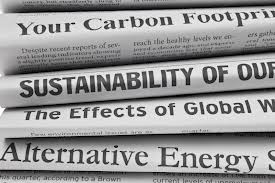 Definition of ‘discourse’:A formal, lengthy discussion of a subject, either written or spoken.Written or spoken communication or debate.The focus of this point of key knowledge is for students to examine the discourses – or conversations – that society has about specific environmental issues relating to climate change, water management, biosecurity and other environmental issues, rather than evaluating the issues themselves. You will be presented with a selection of articles which will allow you to examine some of the discourse around these environmental issues, in particular:Climate ChangeWater ManagementBiosecurityYour task is to carefully analyse two (2) articles on differing topics that are attached and write your responses in your workbook/netbooks. Write down the article heading, the name of the newspaper and the date published where applicable. Identify the key theme of the issue (i.e. Climate Change)•	Identify the opinion being given in this article about the issue.•	The impact of this issue on contemporary societal relationships (CSR)  with the outdoor environment as stated in the article. (Identify which CSR it relates to and how this issue may influence of affect this relationship either positively or negatively).	(i.e. Primary Industries – Specifically, evaluate the impact that the rise in temperature/drought is currently having on the beef industries of central Victoria)The Government policies relevant to these issues.How might the discourse around this issue impact on this relationship?           (Positively/Negatively?)    					 Things to know for your SAC and Exam:Be able to discuss the social and political discourse about the issue/arguments etc. Be able to describe different points of view/arguments for each side of the issue.Articles that can be analysedClimate change:http://www.theage.com.au/environment/climate-change/tony-abbotts-extreme-climate-stance-sets-back-policy-decades-critics-say-20140514-zrcpg.html http://www.theage.com.au/environment/climate-change/dreaded-el-nino-looms-in-the-pacific-20140506-zr5pk.html http://www.theage.com.au/environment/energy-smart/abbott-set-to-abandon-clean-energy-industry-20140513-386hy.html http://www.theage.com.au/environment/climate-change/coal-climate-change-collide-as-customers-query-banks-green-credentials-20140520-zri07.html Water managementhttp://www.theage.com.au/federal-politics/political-news/rivers-plan-labelled-a-farce-with-vital-details-missing-20120311-1uskj.htmlhttp://www.theage.com.au/environment/weather/heatwave-sparks-recordbreaking-water-use-in-melbourne-households-20140128-31l1p.html Biosecurityhttp://www.abc.net.au/news/2015-04-21/major-melon-virus-detected-on-north-queensland-farm-biosecurity/6407984http://www.abc.net.au/news/2015-04-28/american-bird-flu-outbreak/6425446http://www.abc.net.au/news/2015-02-02/fruit-fly-outbreak-adelaide/6063726 